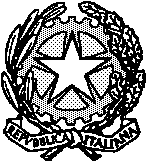 Procura della Repubblica di Biellapresso il Tribunale Ordinario 2b) art.- 186 bis lett. b -diurno (senza attenuanti)         (tasso alcolemico da  1.21 g/l a 1.5 g/l)PENA IN CASO DI PATTEGGIAMENTO ENTRO LA NOTIFICA DEL DECRETO DI CITAZIONE A GIUDIZIOp.b. euro 1.600,00 di ammenda e mesi 1 giorni 10 di arresto, ridotta   ex   art.   444   c.p.p.   alla pena   finale   di   euro  _1.070,00   di   ammenda   e   giorni   27   di   arresto.Sanzione amministrativa accessoria: sospensione della patente di guida per mesi 8.PENA IN CASO DI PATTEGGIAMENTO DOPO LA NOTIFICA DEL DECRETO DI CITAZIONE A GIUDIZIOp.b. euro 3.200,00 di ammenda e mesi 1 e giorni 20 di arresto, ridotta   ex   art.   444   c.p.p.   alla pena   finale   di   euro  2.150,00   di   ammenda   e  mesi 1 giorni 4  di   arresto.Sanzione amministrativa accessoria: sospensione della patente di guida per mesi 8.